Sh.F.K “ Besa” f. VeshallëFletë pune 1:  (Përgaditni komplete sa keni grupe)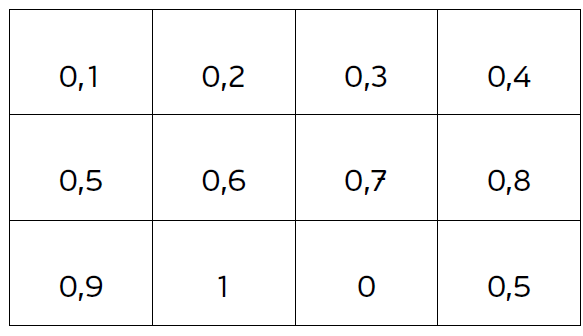 Fletë pune 2:  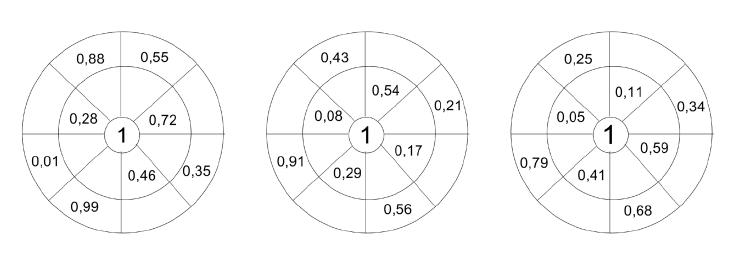 Java 20  Numri i orës : 99  Data : 29.02.2016Arsimtari: Ramiz IljaziJava 20  Numri i orës : 99  Data : 29.02.2016Arsimtari: Ramiz IljaziJava 20  Numri i orës : 99  Data : 29.02.2016Arsimtari: Ramiz IljaziNjësia mësimore: Mbledhja dhe zbritja e numrave dhjetorëNjësia mësimore: Mbledhja dhe zbritja e numrave dhjetorëNjësia mësimore: Mbledhja dhe zbritja e numrave dhjetorëNjësia mësimore: Mbledhja dhe zbritja e numrave dhjetorëNjësia mësimore: Mbledhja dhe zbritja e numrave dhjetorëPARALELJA: VIOrari (pjesët e orës)Qëllimet e mësimitKriteret për sukses (rezulttet e pritura)AktiviteteAktiviteteResurse (mjete dhe materiale)Resurse (mjete dhe materiale)Resurse (mjete dhe materiale)Faktet për të arrituratOrari (pjesët e orës)Qëllimet e mësimitKriteret për sukses (rezulttet e pritura)PërshkrimiFormat e organizimitResurse (mjete dhe materiale)Resurse (mjete dhe materiale)Resurse (mjete dhe materiale)Faktet për të arriturat10 minI din faktet për mbledhje dhe zbritje të numrave deri 10, si dhe çiftet e numrave decimal me një decimale shuma e të cilëve është 1.Di të caktoj çifte të numrave dhjetorë me në dhe me dy dhjetore shuma e të cillëve është 1. Përsëritni për çiftet e numrave decimal me një vend decimale shuma e të cilave është 1, shembull. Sa duhet të shtohet në 0.4 që të fitoni 1? Cili fakt per numrat e plotë na ndihmon? Pse? (4 + 6 = 10, d.m.th. 4 të dhjetat + 6 të dhjetat = 10 të dhjetat)F, GSëbashkufortunë ideshëKarta me numra dhejtore me një dhe dy dhjetoreNumra dhjetore dhe boshte numerike 0 deri 1Karta me numra dhejtore me një dhe dy dhjetoreNumra dhjetore dhe boshte numerike 0 deri 1Karta me numra dhejtore me një dhe dy dhjetoreNumra dhjetore dhe boshte numerike 0 deri 1Pyetje, përgjigje, diskutim20  minCakton çifte të numrave dhjetorë e një dhjetore shuma e të cilëve është 1, dhe me dy dhjetore shuma e të cilëvë ëshët 1.Mund të caktoj çifte të numrave dhjetorë me në dhe me dy dhjetore shuma e të cillëve është 1.Nxënësit i ndajmë në grupe dhe u japim detyrë që të gjejnë çifte të numrave dhjetorë  dhe ti vëndojnë në boshtin numerik deri te numri 1. Të jenë në gjendje si të shfrytëzojnë fakte të numrave të plotë të të ju ndihmojnë që të gjejnë çifte të numrave dhjetore shuma e të cilëve do të jetë 1.( dimë se 77+23=100; 7,7+2,3=10; 0,77+0,23=1)GTeknika e pritjes. Pushim për të menduar.Numra dhjetore dhe boshte numerike 0 deri 1Numra dhjetore dhe boshte numerike 0 deri 1Numra dhjetore dhe boshte numerike 0 deri 1Pyetje, përgjigje, diskutim10 minShpejt përcakton çifte numrash decimal me një decimale shuma e të cilëve është 10, dhe çifte numrash decimale me dy decimale shuma e të cilave është 1.Mund të caktoj çifte të numrave dhjetorë me në dhe me dy dhjetore shuma e të cillëve është 1.Në libër faqe 67 në mënyrë individuale zgjedhin detyrat 1,2 dhe 3 dhe faqe 68 detyrat 1 dhe 2, pastaj këmbejn librat në kuadër të grupit dhe nëprëmjet modelit për kontrollim vetëvlerësohen.IFleta puneFleta puneFleta puneBisedëVëzhgimVetëvlersim ndërmjet nxënësveOrganizimi: Detaje për ndarjet në role /grupe/të rritur                    (lidhur me aktivitetet)Organizimi: Detaje për ndarjet në role /grupe/të rritur                    (lidhur me aktivitetet)Organizimi: Detaje për ndarjet në role /grupe/të rritur                    (lidhur me aktivitetet)Vërejtje / mundësi për zgjerim / detyrë shtëpieVërejtje / mundësi për zgjerim / detyrë shtëpieVërejtje / mundësi për zgjerim / detyrë shtëpieTerminologjiTerminologjiTerminologjiHyrje: Organizimi i gjithë paraleles. Sigurimi i tëgjitha resusrseve, diskutime me nxënësit për paranjohuritë që kanë për mbledhjen dhe zbritjen e numrave të plotë.Hyrje: Organizimi i gjithë paraleles. Sigurimi i tëgjitha resusrseve, diskutime me nxënësit për paranjohuritë që kanë për mbledhjen dhe zbritjen e numrave të plotë.Hyrje: Organizimi i gjithë paraleles. Sigurimi i tëgjitha resusrseve, diskutime me nxënësit për paranjohuritë që kanë për mbledhjen dhe zbritjen e numrave të plotë.Detyrë shtëpie: Fletore pune faqe 43 detyrat 1 dhe 3, faqe 45 detyrat 1,2 Detyrë shtëpie: Fletore pune faqe 43 detyrat 1 dhe 3, faqe 45 detyrat 1,2 Detyrë shtëpie: Fletore pune faqe 43 detyrat 1 dhe 3, faqe 45 detyrat 1,2 Detyrë shtëpie: Fletore pune faqe 43 detyrat 1 dhe 3, faqe 45 detyrat 1,2 - mbledh, - shumë, - gjithësejt, - zmadhon, - plus, - zbret, - ndryshim, - minus, - zvoglon, - dhjetore, - numër dhjetorë - mbledh, - shumë, - gjithësejt, - zmadhon, - plus, - zbret, - ndryshim, - minus, - zvoglon, - dhjetore, - numër dhjetorë 